О внесении изменений в постановление главыЗавитинского муниципального округа от  17.05.2022 № 405        В   связи с кадровыми изменениямип о с т а н о в л я ю:                  1.  Внести в постановление главы Завитинского муниципального округа от 17.05.2022 № 405 «О комиссии по соблюдению требований к служебному поведению муниципальных служащих администрации Завитинского муниципального округа, её структурных подразделений, руководителей муниципальных учреждений Завитинского муниципального округа и урегулированию конфликта интересов» следующие изменения:        1) ввести в состав Комиссии Худяк Наталью Николаевну, председателя Завитинского районного Совета ветеранов (пенсионеров) ВОВ, труда, Вооруженных Сил и правоохранительных органов.        2) вывести из состава Комиссии Т.Д.Веневцеву         2. Настоящее постановление подлежит официальному опубликованию.        3. Контроль за исполнением настоящего постановления оставляю за собой. Глава Завитинского муниципального округа                                  С.С.ЛиневичИсполнитель:Главный специалист общего отдела                                  И.О. ГаристСогласовано:Начальник общего отдела                                    И.В. АносоваНачальник отдела по правовым и социальным вопросам                                  Л.В. КапустинаЗаместитель главы администрации по  работе с территориями                                   Е.В. Розенко         Состав
комиссии по соблюдению требований к служебному поведению муниципальных служащих администрации Завитинского муниципального округа и урегулированию конфликта интересов                                                                                                               Приложение № 2к постановлению главы Завитинского муниципального округаот _______   № _____ПОЛОЖЕНИЕО комиссии по соблюдению требований к служебному поведению муниципальных служащих администрации Завитинского муниципального округа и урегулированию конфликта интересов 1. Настоящим Положением определяется порядок формирования и деятельности комиссии по соблюдению требований к служебному поведению муниципальных служащих Завитинского муниципального округа и урегулированию конфликта интересов, образуемой при администрации Завитинского муниципального округа в соответствии с Федеральным законом от 25 декабря 2008 г. № 273-ФЗ «О противодействии коррупции», Указом Президента Российской Федерации от 1 июля 2010 г. № 821 «О комиссиях по соблюдению требований к служебному поведению федеральных государственных служащих и урегулированию конфликта интересов». 	2. Комиссия в своей деятельности руководствуются Конституцией Российской Федерации, федеральными законами, актами Президента Российской Федерации и Правительства Российской Федерации, Уставом Завитинского муниципального округа (основным Законом), законами Амурской области, нормативными правовыми актами губернатора области, настоящим Положением, а также актами исполнительных органов государственной власти области, аппарата губернатора области и Правительства области (далее - органы государственной власти, орган государственной власти).3. Основной задачей комиссии является содействие администрации муниципального округа:а) в обеспечении соблюдения муниципальными служащими  ограничений и запретов, требований о предотвращении или урегулировании конфликта интересов, а также в обеспечении исполнения ими обязанностей, установленных Федеральным законом от 25 декабря 2008 г. № 273-ФЗ «О противодействии коррупции», другими федеральными законами (далее - требования к служебному поведению и (или) требования об урегулировании конфликта интересов);б) в осуществлении мер по предупреждению коррупции.4. Комиссия, образованная в администрации Завитинского района, рассматривает вопросы, связанные с соблюдением требований к служебному поведению и (или) требований об урегулировании конфликта интересов, в отношении муниципальных служащих, замещающих должности муниципальной службы (далее - должности муниципальной службы).  5. Комиссия образуется правовым актом органа местного самоуправления. Указанным актом утверждается состав комиссии и порядок ее работы.       В состав комиссии входят председатель комиссии, его заместитель, назначаемый из числа членов комиссии, замещающих должности муниципальной службы в органе местного самоуправления, секретарь и члены комиссии. Все члены комиссии при принятии решений обладают равными правами. В отсутствие председателя комиссии его обязанности исполняет заместитель председателя комиссии.6. В состав комиссии входят:а) глава Завитинского муниципального округа (председатель комиссии), первый заместитель главы администрации Завитинского муниципального округа (заместитель председателя комиссии), главный специалист общего отдела, ответственное должностное лицо за работу по профилактике коррупционных и иных правонарушений (секретарь комиссии), заместитель главы администрации Завитинского муниципального округа по работе с территориями, начальник отдела по правовым и социальным вопросам администрации Завитинского муниципального округа, муниципальные служащие других отделов администрации Завитинского муниципального округа;   б) представитель (представители) научных организаций и образовательных учреждений среднего, высшего и дополнительного профессионального образования, деятельность которых связана с муниципальной службой.        7. Руководитель органа местного самоуправления может принять решение о включении в состав комиссии:        а) представителя   общественного   совета, образованного при органе местного самоуправления;         б) представителя общественной организации ветеранов, созданной в органе местного самоуправления;в) представителя профсоюзной организации, действующей в установленном порядке в органе местного самоуправления.8. Лица, указанные в подпункте «б» пункта 6 и в пункте 7 настоящего Положения, включаются в состав комиссии в установленном порядке по согласованию с научными организациями и образовательными учреждениями среднего, высшего и дополнительного профессионального образования, с общественным советом, образованным при органе местного самоуправления, с общественной организацией ветеранов, созданной в органе местного самоуправления, с профсоюзной организацией, действующей в установленном порядке в органе местного самоуправления, на основании запроса руководителя органа местного самоуправления. Согласование осуществляется в 10-дневный срок со дня получения запроса.        9. Число членов комиссии, не замещающих должности муниципальной службы в органе местного самоуправления, должно составлять не менее одной четверти от общего числа членов комиссии.10. Состав комиссии формируется таким образом, чтобы исключить возможность возникновения конфликта интересов, который мог бы повлиять на принимаемые комиссией решения.11. В заседаниях комиссии с правом совещательного голоса участвуют:а) непосредственный руководитель муниципального служащего, в отношении которого комиссией рассматривается вопрос о соблюдении требований к служебному поведению и (или) требований об урегулировании конфликта интересов, и определяемые председателем комиссии два муниципальных служащих, замещающих в органе местного самоуправления должности муниципальной службы, аналогичные должности, замещаемой муниципальным служащим, в отношении которого комиссией рассматривается этот вопрос;б) другие муниципальные служащие, замещающие должности муниципальной службы в органе местного самоуправления; специалисты, которые могут дать пояснения по вопросам муниципальной службы и вопросам, рассматриваемым комиссией; должностные лица других органов государственной   власти, органов местного самоуправления; представители заинтересованных организаций; представитель муниципального служащего, в отношении которого комиссией рассматривается вопрос о соблюдении требований к служебному поведению и (или) требований об урегулировании конфликта интересов, - по решению председателя комиссии, принимаемому в каждом конкретном случае отдельно не менее чем за три дня до дня заседания комиссии на основании ходатайства муниципального служащего, в отношении которого комиссией рассматривается этот вопрос, или любого члена комиссии.12. Заседание комиссии считается правомочным, если на нем присутствует не менее двух третей от общего числа членов комиссии. Проведение заседаний с участием только членов комиссии, замещающих должности муниципальной службы в органе местного самоуправления, недопустимо.13. При возникновении прямой или косвенной личной заинтересованности члена комиссии, которая может привести к конфликту интересов при рассмотрении вопроса, включенного в повестку дня заседания комиссии, он обязан до начала заседания заявить об этом. В таком случае соответствующий член комиссии не принимает участия в рассмотрении указанного вопроса.14. Основаниями для проведения заседания комиссии являются:а) представление руководителем органа местного самоуправления в соответствии с пунктом 23 Положения о проверке достоверности и полноты сведений, представляемых гражданами, претендующими на замещение должностей муниципальной службы округа, и муниципальными служащими района, и соблюдения муниципальными служащими округа требований к служебному поведению, материалов проверки, свидетельствующих о представлении муниципальным служащим недостоверных или неполных сведений, предусмотренных подпунктом «а» пункта 1 названного Положения;о несоблюдении муниципальным служащим требований к служебному поведению и (или) требований об урегулировании конфликта интересов;б) поступившие в администрацию Завитинского муниципального округа либо должностному лицу администрации Завитинского района, ответственному за работу по профилактике коррупционных и иных правонарушений, в порядке, установленном нормативным правовым актом главы Завитинского муниципального округа:обращение гражданина, замещавшего в администрации Завитинского муниципального округа должность муниципальной службы, включенную в перечень должностей, установленный нормативным правовым актом главы Завитинского муниципального округа, о даче согласия на замещение на условиях трудового договора должности в организации и (или) на выполнение в данной организации работы (оказание данной организации услуги) в течение месяца стоимостью более ста тысяч рублей на условиях гражданско-правового договора (гражданско-правовых договоров), если отдельные функции государственного управления данной организацией входили в его должностные (служебные) обязанности, до истечения двух лет со дня увольнения с муниципальной службы;        заявление муниципального служащего о невозможности по объективным причинам представить сведения о доходах, об имуществе и обязательствах имущественного характера своих супруги (супруга) и несовершеннолетних детей;заявление муниципального служащего о невозможности выполнить требования Федерального закона от 7 мая 2013 г. № 79-ФЗ «О запрете отдельным категориям лиц открывать и иметь счета (вклады), хранить наличные денежные средства и ценности в иностранных банках, расположенных за пределами территории Российской Федерации, владеть и (или) пользоваться иностранными финансовыми инструментами» (далее - Федеральный закон «О запрете отдельным категориям лиц открывать и иметь счета (вклады), хранить наличные денежные средства и ценности в иностранных банках, расположенных за пределами территории Российской Федерации, владеть и (или) пользоваться иностранными финансовыми инструментами») в связи с арестом, запретом распоряжения, наложенными компетентными органами иностранного государства в соответствии с законодательством данного иностранного государства, на территории которого находятся счета (вклады), осуществляется хранение наличных денежных средств и ценностей в иностранном банке и (или) имеются иностранные финансовые инструменты, или в связи с иными обстоятельствами, не зависящими от его воли или воли его супруги (супруга) и несовершеннолетних детей;       уведомление муниципального служащего о возникновении личной заинтересованности при исполнении должностных обязанностей, которая приводит или может привести к конфликту интересов;       в) представление руководителя структурного подразделения администрации Завитинского муниципального округа или любого члена комиссии, касающееся обеспечения соблюдения муниципальным служащим требований к служебному поведению и (или) требований об урегулировании конфликта интересов либо осуществления в органе местного самоуправления мер по предупреждению коррупции;г) представление руководителем местного самоуправления материалов проверки, свидетельствующих о представлении муниципальными служащим недостоверных или неполных сведений, предусмотренных частью 1 статьи 3 Федерального закона от 3 декабря 2012 г. № 230-ФЗ «О контроле за соответствием расходов лиц, замещающих государственные должности, и иных лиц их доходам» (далее - Федеральный закон «О контроле за соответствием расходов лиц, замещающих государственные должности, и иных лиц их доходам»);      д)  поступившее в соответствии с частью 4 статьи 12 Федерального закона от 25 декабря 2008 г. № 273-ФЗ  «О противодействии коррупции» и статьей 64 Трудового  кодекса  Российской  Федерации  в  администрацию Завитинского муниципального округа уведомление  коммерческой  или  некоммерческой  организации  о заключении с гражданином,    замещавшим    должность   муниципальной   службы   в   органе местного самоуправления,  трудового  или  гражданско-правового  договора на выполнение  работ (оказание услуг), если отдельные функции государственного управления  данной  организацией  входили  в  его  должностные  (служебные) обязанности,   исполняемые   во   время   замещения   должности   в  администрации Завитинского муниципального округа,  при  условии, что указанному гражданину комиссией ранее было  отказано  во  вступлении  в  трудовые  и  гражданско-правовые отношения  с  данной  организацией  или  что  вопрос о даче согласия такому гражданину  на  замещение  им  должности  в коммерческой или некоммерческой организации  либо  на выполнение им работы на условиях гражданско-правового договора   в  коммерческой  или  некоммерческой  организации  комиссией  не рассматривался.15. Комиссия не рассматривает сообщения о преступлениях и административных правонарушениях, а также анонимные обращения, не проводит проверки по фактам нарушения служебной дисциплины.        15.1. Обращение,  указанное  в  абзаце  втором  подпункта «б» пункта 14настоящего Положения, подается гражданином, замещавшим должность муниципальной службы в администрации Завитинского муниципального округа.  В обращении указываются фамилия, имя, отчество гражданина, дата его рождения, адрес места жительства, замещаемые должности муниципальной службы в течение последних двух лет до дня увольнения с муниципальной службы, наименование, местонахождение коммерческой или некоммерческой организации, характер ее деятельности, должностные (служебные) обязанности, исполняемые гражданином во время замещения им должности муниципальной службы, функции по муниципальному управлению в отношении коммерческой или некоммерческой организации, вид договора (трудовой или гражданско-правовой), предполагаемый срок его действия, сумма оплаты за выполнение (оказание) по договору работ (услуг). Комиссией осуществляется рассмотрение обращения, по результатам которого подготавливается мотивированное заключение по существу обращения с учетом требований статьи 12 Федерального закона от 25 декабря 2008 г. № 273-ФЗ «О противодействии коррупции». 15.2. Обращение,  указанное  в  абзаце  втором  подпункта  «б» пункта 14настоящего Положения, может быть подано муниципальным служащим, планирующим свое увольнение с муниципальной службы, и подлежит рассмотрению комиссией в соответствии с настоящим Положением.         15.3. Уведомление,   указанное  в  подпункте  «д»  пункта 14 настоящегоПоложения рассматривается комиссией по соблюдению требований к служебному поведению. По результатам рассмотрения уведомления, указанного в подпункте "д" пункта 14 настоящего Положения осуществляется подготовка мотивированного заключения о соблюдении гражданином, замещавшим должность муниципальной службы в администрации Завитинского района, требований статьи 12 Федерального закона от 25 декабря 2008 г. № 273-ФЗ «О противодействии коррупции».         15.4. Уведомление,  указанное  в  абзаце  пятом подпункта «б» пункта 14настоящего Положения рассматривается комиссией по соблюдению требований к служебному поведению. По результатам рассмотрения уведомления, указанного в абзаце пятом подпункта «б» пункта 14 настоящего Положения осуществляется подготовка мотивированного заключения.         15.5.  При   подготовке мотивированного   заключения   по результатам рассмотрения  обращения, указанного в абзаце втором подпункта «б» пункта 14 настоящего  Положения,  или уведомлений, указанных в абзаце пятом подпункта «б»  и  подпункте  «д»  пункта  14  настоящего  Положения, должностные лица, ответственные за работу по профилактике коррупционных и иных правонарушений имеют право проводить собеседование с муниципальным служащим, представившим обращение или уведомление,  получать  от него письменные пояснения, а глава Завитинского муниципального округа   или   его   заместитель,   специально   на   то уполномоченный,   может   направлять  в  установленном  порядке  запросы  в государственные  органы,  органы местного самоуправления и заинтересованные организации.              Обращение или уведомление, а также заключение и другие материалы в течение семи рабочих дней со дня поступления обращения или уведомления представляются председателю комиссии.         В случае направления запросов обращение или уведомление, а также заключение и другие материалы представляются председателю комиссии в течение 45 дней со дня поступления обращения или уведомления. Указанный срок может быть продлен, но не более чем на 30 дней.          15.6. Мотивированные заключения, предусмотренные пунктами 15.1., 15.3.,  и 15.4. настоящего Положения, должны содержать:а) информацию, изложенную в обращениях или уведомлениях, указанных в абзацах втором и пятом подпункта «б» и подпункте «д» пункта 14 настоящего Положения;б) информацию, полученную от государственных органов, органов местного самоуправления и заинтересованных организаций на основании запросов;        в) мотивированный вывод по результатам предварительного рассмотрения обращений и уведомлений, указанных в абзацах втором и пятом подпункта «б» и подпункте  «д»  пункта  14  настоящего  Положения, а также рекомендации для принятия  одного  из  решений  в  соответствии  с  пунктами  22,  23 ,  24 настоящего Положения или иного решения.       16. Председатель комиссии при поступлении к нему в порядке, предусмотренном нормативным правовым актом администрации Завитинского муниципального округа, информации, содержащей основания для проведения заседания комиссии:       а)  в 10-дневный  срок назначает дату заседания комиссии. При этом датазаседания комиссии не может быть назначена позднее 20 дней со дня поступления указанной информации, за исключением случаев, предусмотренных пунктами 16.2.  и 16.3.  настоящего Положения;б) организует ознакомление муниципального служащего, в отношении которого комиссией рассматривается вопрос о соблюдении требований к служебному поведению и (или) требований об урегулировании конфликта интересов, его представителя, членов комиссии и других лиц, участвующих в заседании комиссии, с информацией, поступившей в администрацию Завитинского муниципального округа и с результатами ее проверки;в) рассматривает ходатайства о приглашении на заседание комиссии лиц, указанных в подпункте «б» пункта 11 настоящего Положения, принимает решение об их удовлетворении (об отказе в удовлетворении) и о рассмотрении (об отказе в рассмотрении) в ходе заседания комиссии дополнительных материалов.        16.1. Комиссия обязана рассмотреть письменное обращение гражданина, указанное  в  абзаце  втором  подпункта «б» пункта 14 настоящего Положения,в течение семи дней со дня его поступления.        16.2. Заседание комиссии по рассмотрению заявлений, указанных   в абзацах третьем и четвертом подпункта «б» пункта 14  настоящего  Положения, как  правило,  проводится  не позднее одного месяца со дня истечения срока, установленного  для  представления  сведений  о  доходах,  об  имуществе  и обязательствах имущественного характера.       16.3. Уведомление,  указанное  в  подпункте  «д»  пункта  14  настоящего Положения, как правило, рассматривается на очередном (плановом) заседаниикомиссии.17. Заседание комиссии проводится, как правило, в присутствии муниципального служащего, в отношении которого рассматривается вопрос о соблюдении требований к служебному поведению и (или) требований об урегулировании конфликта интересов, или гражданина, замещавшего должность муниципальной службы в органе местного самоуправления. О намерении лично присутствовать на заседании комиссии муниципальный служащий или гражданин указывает в обращении, заявлении или уведомлении, представляемых в соответствии с подпунктом «б» пункта 14 настоящего Положения.        17.1.  Заседания комиссии могут проводиться в отсутствие муниципального служащего или гражданина в случае:а) если в обращении, заявлении или уведомлении, предусмотренных подпунктом «б» пункта 14 настоящего Положения, не содержится указания о намерении муниципального служащего или гражданина лично присутствовать на заседании комиссии;б) если муниципальный служащий или гражданин, намеревающиеся лично присутствовать на заседании комиссии и надлежащим образом извещенные о времени и месте его проведения, не явились на заседание комиссии.        18. На заседании комиссии заслушиваются пояснения муниципального служащего или гражданина, замещавшего должность муниципальной службы в органе местного самоуправления (с их согласия), и иных лиц, рассматриваются материалы по существу вынесенных на данное заседание вопросов, а также дополнительные материалы.        19. Члены комиссии и лица, участвовавшие в ее заседании, не вправе разглашать сведения, ставшие им известными в ходе работы комиссии. 20. По итогам рассмотрения вопроса, указанного в абзаце втором подпункта «а» пункта 14 настоящего Положения, комиссия принимает одно из следующих решений:а) установить, что сведения, представленные муниципальным служащим в соответствии с подпунктом «а» пункта 1 Положения о проверке достоверности и полноты сведений, представляемых гражданами, претендующими на замещение должностей муниципальной службы, и  муниципальными служащими администрации Завитинского муниципального округа, и соблюдения муниципальными служащими требований к служебному поведению, являются достоверными и полными;б) установить, что сведения, представленные муниципальным служащим в соответствии с подпунктом «а» пункта 1 Положения, названного в подпункте «а» настоящего пункта, являются недостоверными и (или) неполными. В этом случае комиссия рекомендует главе Завитинского муниципального округа применить к муниципальному служащему конкретную меру ответственности.21. По итогам рассмотрения вопроса, указанного в абзаце третьем подпункта «а» пункта 14 настоящего Положения, комиссия принимает одно из следующих решений:а) установить, что муниципальный служащий соблюдал требования к служебному поведению и (или) требования об урегулировании конфликта интересов;б) установить, что муниципальный служащий не соблюдал требования к служебному поведению и (или) требования об урегулировании конфликта интересов. В этом случае комиссия рекомендует представителю нанимателя муниципального служащего указать муниципальному служащему на недопустимость нарушения требований к служебному поведению и (или) требований об урегулировании конфликта интересов либо применить к муниципальному служащему конкретную меру ответственности.       22. По итогам рассмотрения вопроса, указанного в абзаце втором подпункта «б» пункта 14 настоящего Положения, комиссия принимает одно из следующих решений:а) дать гражданину согласие на замещение на условиях трудового договора должности в организации и (или) на выполнение в данной организации работы (оказание данной организации услуги) в течение месяца стоимостью более ста тысяч рублей на условиях гражданско-правового договора (гражданско-правовых договоров), если отдельные функции муниципального управления данной организацией входили в его должностные (служебные) обязанности;б) отказать гражданину в замещении на условиях трудового договора должности в организации и (или) в выполнении в данной организации работы (оказании данной организации услуги) в течение месяца стоимостью более ста тысяч рублей на условиях гражданско-правового договора (гражданско-правовых договоров), если отдельные функции муниципального управления данной организацией входили в его должностные (служебные) обязанности, и мотивировать свой отказ.        23. По итогам рассмотрения вопроса, указанного в абзаце третьем подпункта «б» пункта 14 настоящего Положения, комиссия принимает одно из следующих решений:а) признать, что причина непредставления муниципальным служащим сведений о доходах, об имуществе и обязательствах имущественного характера своих супруги (супруга) и несовершеннолетних детей является объективной и уважительной;б) признать, что причина непредставления муниципальным служащим сведений о доходах, об имуществе и обязательствах имущественного характера своих супруги (супруга) и несовершеннолетних детей не является уважительной. В этом случае комиссия рекомендует муниципальному служащему принять меры по представлению указанных сведений;в) признать, что причина непредставления муниципальным служащим сведений о доходах, об имуществе и обязательствах имущественного характера своих супруги (супруга) и несовершеннолетних детей необъективна и является способом уклонения от представления указанных сведений. В этом случае комиссия рекомендует главе Завитинского района применить к муниципальному служащему конкретную меру ответственности.         23.1. По итогам  рассмотрения вопроса, указанного в подпункте «г» пункта 14 настоящего Положения, комиссия принимает одно из следующих решений:а) признать, что сведения, представленные муниципальным служащим в соответствии с частью 1 статьи 3 Федерального закона «О контроле за соответствием расходов лиц, замещающих государственные должности, и иных лиц их доходам», являются достоверными и полными;б) признать, что сведения, представленные муниципальным служащим в соответствии с частью 1 статьи 3 Федерального закона «О контроле за соответствием расходов лиц, замещающих государственные должности, и иных лиц их доходам», являются недостоверными и (или) неполными. В этом случае комиссия рекомендует главе Завитинского муниципального округа применить к муниципальному служащему конкретную меру ответственности и (или) направить материалы, полученные в результате осуществления контроля за расходами, в органы прокуратуры и (или) иные государственные органы в соответствии с их компетенцией.        23.2.  По  итогам  рассмотрения вопроса, указанного в  абзаце  четвертом подпункта  «б»  пункта  14 настоящего Положения, комиссия принимает одно из следующих решений:а) признать, что обстоятельства, препятствующие выполнению требований Федерального закона «О запрете отдельным категориям лиц открывать и иметь счета (вклады), хранить наличные денежные средства и ценности в иностранных банках, расположенных за пределами территории Российской Федерации, владеть и (или) пользоваться иностранными финансовыми инструментами», являются объективными и уважительными;б) признать, что обстоятельства, препятствующие выполнению требований Федерального закона «О запрете отдельным категориям лиц открывать и иметь счета (вклады), хранить наличные денежные средства и ценности в иностранных банках, расположенных за пределами территории Российской Федерации, владеть и (или) пользоваться иностранными финансовыми инструментами», не являются объективными и уважительными. В этом случае комиссия рекомендует главе Завитинского муниципального округа применить к муниципальному служащему конкретную меру ответственности. 23.3.  По  итогам  рассмотрения  вопроса,  указанного  в  абзаце   пятом подпункта  «б»  пункта  14 настоящего Положения, комиссия принимает одно из следующих решений:а) признать, что при исполнении муниципальным служащим должностных обязанностей конфликт интересов отсутствует;б) признать, что при исполнении муниципальным служащим должностных обязанностей личная заинтересованность приводит или может привести к конфликту интересов. В этом случае комиссия рекомендует муниципальному служащему и (или) главе Завитинского муниципального округа принять меры по урегулированию конфликта интересов или по недопущению его возникновения;в) признать, что муниципальный служащий не соблюдал требования об урегулировании конфликта интересов. В этом случае комиссия рекомендует главе Завитинского муниципального округа применить к муниципальному служащему конкретную меру ответственности.      24.  По итогам  рассмотрения вопросов, указанных в подпунктах «а», «б»,«г»  и  «д»  пункта 14 настоящего Положения, и при наличии к тому основанийкомиссия  может  принять  иное решение, чем это предусмотрено пунктами 20 – 23.3. , 24.1. настоящего Положения.  Основания и мотивы принятия такого решения должны быть отражены в протоколе заседания комиссии.       24.1. По     итогам    рассмотрения     вопроса,    указанного     в подпункте   «д»   пункта   14   настоящего  Положения, комиссия принимает в отношении  гражданина,  замещавшего  должность  муниципальной службы в органе местного самоуправления, одно из следующих решений:а) дать согласие на замещение им должности в коммерческой или некоммерческой организации либо на выполнение работы на условиях гражданско-правового договора в коммерческой или некоммерческой организации, если отдельные функции по муниципальному управлению этой организацией входили в его должностные (служебные) обязанности;б) установить, что замещение им на условиях трудового договора должности в коммерческой или некоммерческой организации и (или) выполнение в коммерческой или некоммерческой организации работ (оказание услуг) нарушают требования статьи 12 Федерального закона от 25 декабря 2008 г. № 273-ФЗ «О противодействии коррупции». В этом случае комиссия рекомендует главе Завитинского муниципального округа проинформировать об указанных обстоятельствах органы прокуратуры и уведомившую организацию.        25. По итогам рассмотрения вопроса, предусмотренного подпунктом «в» пункта 14 настоящего Положения, комиссия принимает соответствующее решение.26. Для исполнения решений комиссии могут быть подготовлены проекты правовых актов, решений или поручений, которые в установленном порядке представляются на рассмотрение главы Завитинского муниципального округа.27. Решения комиссии по вопросам, указанным в пункте 14 настоящего Положения, принимаются тайным голосованием (если комиссия не примет иное решение) простым большинством голосов присутствующих на заседании членов комиссии.28. Решения комиссии оформляются протоколами, которые подписывают члены комиссии, принимавшие участие в ее заседании. Решения комиссии, за исключением решения, принимаемого по итогам рассмотрения вопроса, указанного в абзаце втором подпункта «б» пункта 14 настоящего Положения, для главы Завитинского муниципального округа носят рекомендательный характер. Решение, принимаемое по итогам рассмотрения вопроса, указанного в абзаце втором подпункта «б» пункта 14 настоящего Положения, носит обязательный характер.29. В протоколе заседания комиссии указываются:а) дата заседания комиссии, фамилии, имена, отчества членов комиссии и других лиц, присутствующих на заседании;б) формулировка каждого из рассматриваемых на заседании комиссии вопросов с указанием фамилии, имени, отчества, должности муниципального служащего, в отношении которого рассматривается вопрос о соблюдении требований к служебному поведению и (или) требований об урегулировании конфликта интересов;в) предъявляемые к муниципальному служащему претензии, материалы, на которых они основываются;г) содержание пояснений муниципального служащего и других лиц по существу предъявляемых претензий;д) фамилии, имена, отчества выступивших на заседании лиц и краткое изложение их выступлений;е) источник информации, содержащей основания для проведения заседания комиссии, дата поступления информации в орган местного самоуправления;ж) другие сведения;з) результаты голосования;и) решение и обоснование его принятия.30. Член комиссии, несогласный с ее решением, вправе в письменной форме изложить свое мнение, которое подлежит обязательному приобщению к протоколу заседания комиссии и с которым должен быть ознакомлен муниципальный служащий.31. Копии протокола заседания комиссии в 7-дневный срок со дня заседания направляются главе Завитинского района полностью или в виде выписок из него - муниципальному служащему, а также по решению комиссии - иным заинтересованным лицам.        По итогам рассмотрения вопроса, указанного в абзаце втором подпункта «б» пункта 14 настоящего Положения, комиссия о принятом решении направляет гражданину письменное уведомление в течение одного рабочего дня и уведомляет его устно в течение трех рабочих дней.        32. Глава Завитинского муниципального округа обязан рассмотреть протокол заседания комиссии и вправе учесть в пределах своей компетенции содержащиеся в нем рекомендации при принятии решения о применении к муниципальному служащему мер ответственности, предусмотренных нормативными правовыми актами Российской Федерации, а также по иным вопросам организации противодействия коррупции. О рассмотрении рекомендаций комиссии и принятом решении глава Завитинского муниципального округа в письменной форме уведомляет комиссию в месячный срок со дня поступления к нему протокола заседания комиссии, указанное решение оглашается на ближайшем заседании комиссии и принимается к сведению без обсуждения.          33. В случае установления комиссией признаков дисциплинарного проступка в действиях (бездействии) муниципального служащего информация об этом представляется главе Завитинского муниципального округа для решения вопроса о применении к нему мер ответственности, предусмотренных нормативными правовыми актами Российской Федерации.         34. В случае установления комиссией факта совершения муниципальным служащим действия (факта бездействия), содержащего признаки административного правонарушения или состава преступления, председатель комиссии обязан передать информацию о совершении указанного действия (бездействии) и подтверждающие такой факт документы в правоприменительные органы в 3-дневный срок, а при необходимости - немедленно.  35. Копия протокола заседания комиссии или выписка из него приобщается к личному делу муниципального служащего, в отношении которого рассмотрен вопрос о соблюдении требований к служебному поведению и (или) требований об урегулировании конфликта интересов.          35.1. Выписка из   решения комиссии, заверенная подписью   секретаря комиссии  и  печатью  органа  местного самоуправления, вручается гражданину, замещавшему должность муниципальной службы в органе местного самоуправления, в отношении      которого рассматривался   вопрос,     указанный  в абзаце втором подпункта «б» пункта 14 настоящего Положения, под подпись или направляется  заказным  письмом с уведомлением по указанному им в обращении адресу  не  позднее  одного  рабочего  дня,  следующего  за днем проведения соответствующего заседания комиссии.         36. Организационно-техническое и документационное обеспечение деятельности комиссии, сформированной в администрации Завитинского муниципального округа, а также информирование членов комиссии о вопросах, включенных в повестку дня, о дате, времени и месте проведения заседания, ознакомление членов комиссии с материалами, представляемыми для обсуждения на заседании комиссии, осуществляется секретарем комиссии.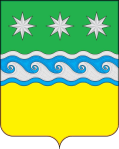 АДМИНИСТРАЦИЯ ЗАВИТИНСКОГО МУНИЦИПАЛЬНОГО ОКРУГА ГЛАВА ЗАВИТИНСКОГО МУНИЦИПАЛЬНОГО ОКРУГАП О С Т А Н О В Л Е Н И Еот 10.03.2023									№ 307г. ЗавитинскПриложение №1к постановлению главы Завитинского             муниципального округаот __________№_______Председатель комиссии:Мацкан Андрей Николаевич - первый заместитель главы администрации округа;Заместитель председателя комиссии:Розенко Елена Владимировна- заместитель главы администрации округа по работе с территориями;Члены комиссии:Сегодина Светлана СергеевнаАносова Инна Владимировна - начальник отдела по правовым и социальным вопросам;- начальник общего отдела;Афанасьева Светлана ВладимировнаКийченко Оксана Николаевна - председатель Общественного Совета при администрации Завитинского муниципального округа (по согласованию)